Сценарий родительского собрания «Мир профессий, или какую дверь открыть?»Подготовительный этап:1. Конкурс сочинений «Профессии моих родителей». Ребята пишут сочинения о профессиях своей семьи, своего рода, о своем отношении к этим профессиям. Сочинения зачитываются на родительском собрании.2. Попросить родителей подготовить рассказы об особенностях своей профессии (3-4 выступления родителей разных профессий) по следующим вопросам:Что было главным при выборе вами своей профессии?Что больше всего радует, а что огорчает в работе?Дает  ли ваша профессия возможность реализовать свои способности?Дает ли она высокое материальное обеспечение?имеет ли ваша профессия общественную значимость, престижность?Требует ли работа постоянного совершенствования мастерства, учебы?Каких успехов вы достигли в овладении профессий (квалификационный разряд, звания)?Какими качествами должен обладать человек вашей профессии (здоровье, знания, умения, психологические особенности)?Какие трудности встретились у вас на пути к усвоению этой профессии?3. Деление всех учащихся и родителей на творческие группы для подготовки презентаций«Интересная профессия».4.Подготовить памятки для родителей.Вступительное слово классного руководителя: Уважаемые папы и мамы, гости нашего собрания!Есть два способа выбирать профессию. Первый способ — метод проб и ошибок, когда человек идет вслепую, пробуя себя в различных сферах деятельности, пока не найдет ту единственную профессию, которая будет приносить ему не только средства к достойному существованию, но и радость труда. На это может уйти половина человеческой жизни.Другой путь — изучение себя, своих интересов, склонностей, свойств нервной системы, мышления, памяти, внимания — всего того, что понадобится каждому человеку в выборе той или иной профессии. Получив знания о себе, можно познакомиться с миром профессий, узнать свои возможности в выбираемой профессии и требования профессии к человеку. Только тогда выбор может быть осмысленным. Есть еще третий путь — путь выбора профессии своих родителей, дедов и прадедов. Он возможен в том случае, если это традиция семьи, которая бережно хранится и передается из поколения в поколение. Для того, чтобы поколения были верны традиции выбора профессии, нужно много составляющих. Но главное — это отношение взрослых к своей профессии, влюбленность в свое дело.2. Выступление родителей.Выступление Епишиной Н.А., Ильина А.Н. Костянко М.В. – представление профессий бухгалтера-экономиста, инспектора ГБДД, директора гостиницы.3. Представление презентаций «Интересная профессия»Каждая творческая группа подготовила небольшую презентацию о какой- либо профессии: требования к специальности, в какой сфере трудится, рисунки, фотографии отражающие профессиональную деятельность, информация об учебных заведениях, где можно получить данную специальность.Выступление творческих групп.4. Экспресс - тест «Как я ориентируюсь в мире новых профессий?»В мире появляется много новых профессий. Давайте проверим себя,  знаете ли вы некоторые из них. Только один ответ наиболее точно описывает профессию. Постарайтесь выбрать именно его.Логист:      а) тот, кто занимается логикой;      б) специалист по организации транспортировки продукции;      в) организатор конференций и научных саммитов.Вебмастер:       а) тот, кто работает на компьютере;       б) разработчик программ;       в) разработчик проектов сайтов.3.     Маркетолог:       а) тот, кто работает на рынке ценных бумаг;       б) специалист по изучению рынка;       в) тот, кто изучает товарные марки и бренды.4.  Фандрайзер:        а) тот, кто ищет деньги и возможности для организаций;        б) фанат, которого нанимает «звезда»;        в) специалист, изучающий пути развития предприятия.Правильные ответы:Логист- специалист по организации транспортировки продукции. Профессия пользуется большим спросом, для её получения необходимо базовое экономическое образование и курсы специализации.Вебмастер- разработчик проектов сайтов. Спрос на профессию  со временем упадёт, так как пик приходится на настоящий момент, но вебмастер может легко переквалифицироваться в менеджера информационных сетей, специалиста по информационным технологиям. Для этого важно иметь образование в области экономики или управления.Маркетолог- специалист по изучению рынка. Профессия требует экономического образования, специализации с 3-4 курса ВУЗа. Спрос на профессию постоянно высокий, но приоритет отдается тем, кто обладает способностью к анализу и письменному изложению его результатов. Наиболее желательное образование- экономическое, инженерно- техническое. В качестве маркетолога во многих торговых компаниях работают социологи.Фандрайзер- тот, кто ищет деньги и возможности для организаций. Курсы по фандрайзенгу проходят при крупных научных центрах. Спрос на профессию постоянно высок, требует целый комплекс способностей: умение общаться, уверенность в себе, аналитические склонности, интуиция. Это дополнительное образование, которое нужно многим специалистам и организациям.5. Конкурсная программа:1. Родителям и детям предлагается продолжить пословицы и поговорки о труде:Дерево узнают по плодам, …( а человека по делам.)Сидя на печи,… (генералом не станешь.)Кто хочет много знать,…(тому надо мало спать.)Дорого то,…(что своим горбом заработано.)Была бы охота,… (наладится любая работа.)Пахарю земля-мать,…( лодырю - мачеха.)2. Отгадайте слова, имеющие два значения, одно из которых - название профессии (слайд)1.  Не только бытовой прибор для обработки паркетных полов, но и работник,                          занимающийся натиркой таких полов. (Полотер)2.  Не только вещество, хорошо проводящий электрический ток, пропускающее через себя звук и теплоту, но и железнодорожный служащий, сопровождающий вагон.(Проводник)Не только справочник о каком-либо историческом месте, музее, но и прежнее (устаревшее) название гида. (Путеводитель)Не только человек, прислуживающий игрокам на бильярде и ведущий счёт, но и цветной фломастер для нанесения отметок в тексте.  (Маркер)Не только передовой работник, добивающийся высоких результатов в труде, но и музыкант, играющий на ударном инструменте.  (Ударник)Не только сто рублей, но и придворный чин на Руси до 17 века.   (Стольник)Не только многолетняя медоносная трава семейства розоцветных, но и торговец мукой и зерном в прежнее время.  (Лабазник)Не только плоский чемоданчик для книг и бумаг, но и специалист в области внешних отношений.  (Дипломат)Не только детская игра, включающая в себя набор деталей, но и работник, занимающийся  разработкой новых устройств и изделий.(Конструктор)Не только консервирование в соленом растворе, но и дипломатический представитель высшего ранга.  (Посол)Не только линия, дающая наглядное представление о характере изменения  математической функции, но и художник, рисующий карандашом и тушью.  (График)Не только один из стеклоочистителей автомобиля, но и человек, отвечающий за порядок и чистоту во дворе и на улице.  (Дворник)Ответьте на вопросы профи- теста. Вам понадобятся знания не только о профессиях:Какой писатель познакомил детишек всего мира с тем, чем пахнут ремёсла?Джанни РодариВладимир МаяковскийАгния БартоСергей Михалков2. Кто на съёмках кинофильма вместо актера прыгает из окна третьего этажа?ГримерРежиссерКаскадерСценарист3. У кого из сказочных персонажей Астрид Линдгрен отец был капитаном дальнего плавания?У КарлсонаПеппиРониКале4. Где работает крупье?На конюшнеНа мельницеНа  биржеВ казино5. Где работает брокер?В банкеНа биржеНа базареНа ипподроме6. Представители какой профессии  в средние века успешно заменяли врачей?КузнецыАлхимикиЦирюльникиПортные7. С представителем какой уважаемой профессии сравнивают грязнулю?С шахтеромТрубочистомНефтяникомПожарным8. Кто в больнице погружает в глубокий сон пациента перед операцией?ФизиотерапевтАнестезиологРентгенологГипнотизер9. За чем мужчина обращается к флористу?За грибамиБукетомОтваромТабаком10. Кто надевает во время работы самый дорогой в мире  костюм?ЛетчикАвтогонщикАквалангистКосмонавт ( цена костюма около 9 миллионов долларов)11. Представитель какой профессии в послереволюционной России назывался «шкрабом»?ПолотерУчитель( в сокращении школьный работник)ПосудомойкаСторож12. Как называется специалист по монтажу в кинематографии?МонтажерМонтажистМонтажникМонтер13. Как называется ученый, исследующий духовную культуру народа?КультиваторКультуристКульторгКультуролог14. Как называется артист кукольного театра, из-за ширмы управляющий куклами при помощи тростей, нитей, специальных перчаток?КукловодМарионеткаПерчаточникПоводырь15. Кем работал в зоопарке крокодил Гена?СторожемДиректоромДрессировщикомКрокодилом16. Как называют семью. Тружеников, передающую из поколения в поколение профессию, мастерство и трудовые традиции?ДинастияФракцияПартияКолония17. Кто из перечисленных лиц не работает в художественном музее?ХранительРеставраторЭкскурсоводРесторатор ( тот, кто занимается ресторанным бизнесом)18. К кому из перечисленных лиц не принято обращаться «маэстро»?К художникуКомпозиторуШахматистуБухгалтеру19. Что делает визажист?ВизыМакияжПластические операцииХудожественные фотографии20. Кто такой статист?Специалист по статистикеЧеловек со статной фигуройАвтор газетных и журнальных статейАктер, выполняющий второстепенные роли21. Какое из приведенных слов не обозначает военнослужащего?КомэскКомбатКомфортКомдив22. Как называется артист, объявляющий и комментирующий номера эстрадной программы?ТамадаКонферансьеДикторСпикер23. Что держит в руках ведущий аукциона?ПилуМолотокТопорЩипцы24. Ветка какого дерева украшает фуражку российского лесника?СосныПальмыДубаКлена25. Кто должен заверить завещание, чтобы оно вступило в законную силу?АдвокатНотариусПрокурорАрбитр26. Кто из перечисленных лиц работает в аптеке?ПровизорПрозекторПроректорПродюсер27. Кто из перечисленных лиц является художником?АквалангистАквариумистАкварелистАкванавт28. Кем начинала свой трудовой путь Валентина Терешкова- первая в мире женщина-космонавт?ТкачихойПоварихойМаляромУчительницей29. Как звучит одно из традиционных международных названий спортивного судьи?РефренРеферентРефериРефлектор30. Кем, согласно русской пословице, является человек для своего счастья?ПортнымКузнецомУкротителемПрограммистом6. Подведение итогов: Каждый человек находит свое счастье в труде. Замечательно, когда он сочетает свои желания, устремления, планы с потребностями общества, с благом людей. В этом случае он испытывает удовлетворение от того, что нужен и полезен людям. Для человека важно не только то, кто он по специальности, но и то, какой он по своим человеческим качествам. В любой профессии мы должны стараться проявлять творческий подход к своему делу. Сегодня каждый из вас показал свои способности, но я  думаю, что вы и дальше будете интересоваться миром профессий, не отставайте от научно- технического прогресса, старайтесь сделать больше и лучше. И тогда успех найдет вас, и вы уверенно распахнете нужную для вас  дверь в этот удивительный мир- мир профессий!Памятка для учащихся и их родителей по выбору профессииУважаемые папы и мамы!1. Дайте своему ребенку право выбора будущей профессии.2. Обсуждайте вместе с ним возможные «за» и «против» выбранной им профессии.3. Рассматривайте выбор будущей профессии не только с позиции материальной выгоды, но и с позиции морального удовлетворения.4. Учитывайте в выборе будущей профессии личностные качества своего ребенка, которые необходимы ему в данной специальности.5. Если возникают разногласия в выборе профессии, используйте возможность посоветоваться со специалистами-консультантами.6. Не давите на ребенка в выборе профессии, иначе это может обернуться стойкими конфликтами.7. Поддерживайте ребенка, если у него есть терпение и желание, чтобы его мечта сбылась.8. Если ваш ребенок ошибся в выборе, не корите его за это. Ошибку можно исправить.9. Если ваш ребенок рано увлекся какой-то профессией, дайте ему возможность поддерживать этот интерес с помощью литературы, занятия в кружках и т. д.10. Помните, что дети перенимают традиции отношения к профессии своих родителей! Литература для подготовки к собранию1. Родительские собрания Авт.-сост. Л.А. Егорова М. «Вако» 20092. Степанов А. Н., Бендюков М. А., Соломин И. Л. Азбука профориентации. СПб., 1995.3. Поляков В. Технология карьеры. М., 1995.4. Шмидт В.Р. Классные часы и беседы по профориентации для старшеклассников: 8-11 класс. М.: ТЦ Сфера, 2006.5. Русские пословицы и поговорки: Учебный словарь/Авт.-сост. В.И. Зимин, С.Д. Ашурова и др. М.: Школа-Пресс, 1994.Душа ребенка – это полная чаша (на доске чаша, вырезанная из листа ватмана <Рисунок 2>).Каким вы хотите видеть своего ребенка? (Какими чертами характера он должен обладать? Какими качествами вы бы хотели его наделить?)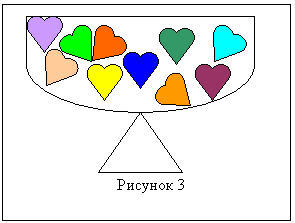 У каждого из Вас (и у меня) есть сердечко (сердечки вырезаны из ярких открыток), поместите его в чашу и назовите качество, которым вы хотите наделить вашего ребенка? (При помощи скотча родители, называя качество, “помещают” сердечко в чашу. <Рисунок 3>)- Добрым, умным, щедрым, сильным, справедливым, здоровым, заботливым…- Посмотрите, какая яркая, красивая душа у ребенка! А какими должны быть взрослые люди, среди которых живет ребенок, чтобы эта чаша не расплескалась, не разбилась, а стала еще богаче?- Добрыми, умными, щедрыми, сильными, справедливыми, заботливыми…- Но кто из нас не без греха? У каждого есть отрицательная черта характера, которая мешает нам быть лучше. У одного это лень, у других – жадность, лесть, тщеславие, высокомерие, трусость…Задумаемся над словами Л.Н. Толстого: “Главная ошибка родителей в том, что они пытаются воспитывать детей, не воспитывая себя!”Родительское собрание с элементами тренинга "Тепло семьи"Комова Ирина Ивановна, учитель начальных классов, психологРазделы: Работа с родителямиЦель: развитие семейного творчества и сотрудничества семьи и школы, объединение классного коллектива, усиление роли семьи в воспитательном процессе.Подготовительная работа:Оформление классного кабинета;Выставка детских рисунков “Моя семья”;Разработка рекомендаций для родителей.Оборудование: листы бумаги, цветные карандаши, фломастеры, ручки, магниты.Ход родительского собрания1. Вступительное слово учителя.Наш сегодняшний мир полон противоречий и отчаянья, на каждом шагу мы сталкиваемся с отчуждённостью людей друг от друга. Но у нас с вами есть семья, родительский дом, где нас ждут, помнят и простят, чтобы с нами не случилось. Именно в семье мы учимся любви, ответственности, заботе и уважению.2. Песня “Родительский дом”.3. Приветствие.Все участники приветствуют по кругу друг друга в разных вариантах:А) Сказать дружно друг другу “Привет!;
Б) Стукнуться кулачками;
В) Потереться спинками;
Г) Приседаем, (колени разводим), разводим руки и к говорим “КУ”;
Д) Обнимаемся.4. Игра “Экзамен”.Следующее наше задание поможет выяснить, насколько хорошо вы знаете друг друга.Всем участникам раздаются листки, на которых дети и их родители одновременно, независимо друг от друга отвечают на вопросы ведущего. Отвечаем не про себя самого, а про своего родителя или ребёнка.Вопросы:Любимый цвет вашего ребёнка или родителя;Любимый праздник;Любимые конфеты;Любимая песня;Любимая еда;Любимые школьные предметы;Как зовут лучшую подругу;Любимое время года.После выполнения ответы сверяются.0 – 1 ошибка полное доверие и взаимопониманиеБольше 4 ошибок – стоит задуматься, может. мы, мало времени проводим вместе?5. Инсценировка песни “Ах, ты, бедная моя, Трубадурочка”.6. Упражнение “Отчего и почему”.Как мы увидали у короля и его дочки возникли разногласия. И в наших семьях тоже могут возникать разногласия.Образуем группы детей и родителей.Дети – составьте список, за что вас чаще всего дома ругают ваши родители.Родители – составьте список, за что вы чаще всего ругаете своих деток.После окончания работы в группах зачитать свои ответы, найти совпадения и разногласия. Коллективно найти выход из данных конфликтных ситуаций.7. Упражнение “Символ семьи”.Семья – это та крепость, те стены, за которыми мы чувствуем себя в безопасности. Если стены рушатся, то защищаться от невзгод и бурь жизни приходится под развалинами этих стен. Но стены должны быть.Каждый из вас, когда рассуждает о семье, вкладывает в это свой собственный смысл, что-то личное, что-то важное для него.Сейчас каждой семье, за очень короткое время, необходимо придумать и изобразить символ или герб вашей семьи.После завершения каждая семь демонстрирует свою работу.8. Игра “Гусеница”.Сейчас мы с вами станем одной большой гусеницей. У этой гусеницы много-много ног, но одно туловище. Гусеница – как семья, ведь семья состоит из нескольких человек, но все они являются одним целым, потому что объединены любовь друг к другу.В единой цепи, но без помощи рук (участников соединяют воздушные шары) вы должны пройти по определённому маршруту.9. Упражнение “Солнце любви”.Как много сердечного тепла бывает загублено из-за неспособности понять другого и самого себя. Сколько драм, больших и малых, не происходило бы, обладай их участники и окружающие умением сочувствовать, прощать, любить. Любить тоже надо уметь, и это умение не даётся матерью – природой. Самый большой дифицит, который мы испытываем, - это дифицит ласки. Мы порой не находим времени, забываем или, может быть, даже стесняемся приласкать ребёнка или взрослого просто так, повинуясь какому-то внутреннему порыву.Это задание позволит каждому из нас проявить чуть больше ласки, внимания, любви.Каждый участник получает заранее приготовленный листок бумаги, на котором нарисовано солнце. В центре своего солнышка напишите, пожалуйста, имя своего ребёнка или родителя. На каждом лучике солнца необходимо перечислить все прекрасные качества своих детей (родителей).Затем все участники демонстрируют своё “солнце любви” и зачитывают, то, что написали друг другу.10. Упражнение “Плодородный сад”.На доске плакат, на котором нарисовано дерево. Участникам раздаются яблоки (зелёные – детям, красные – родителям), на которых все пишут ответы на вопросы:Что вы думаете о прошедшей нашей встрече?Что было для вас важным?Что вам понравилось?Чему вы научились?Затем зелёные яблоки приклеиваются на дереве, красные под деревом.11. Заключительное слово.Заканчивая сегодняшнюю нашу встречу, хочется сказать большое спасибо все участникам и выразить надежду, что семейный вечер помог нам ближе узнать друг друга, сделать ещё один шаг навстречу взаимопониманию и единству.Пусть долгие годы сохраняется тепло вашего семейного очага!Спасибо вам за внимание и участие в сегодняшней нашей встрече.12. Песня “Как здорово, что все мы здесь сегодня собрались”.Приложение 1Приложение 2Родительское собрание-тренинг «Умеете ли вы общаться со своим ребенком?»Родительское собрание-тренинг «Умеете ли вы общаться со своим ребенком? »Дмитриенко Юлия Александровна педагог-психологМДОУ «Олененок» с. КатравожЦель: Дать родителям возможность задуматься над проблемой воспитания детей, поделиться друг с другом опытом воспитания детей среднего возраста. Разобрать ситуации, возникающие с детьми, найти адекватные выходы. Формировать потребность грамотно отвечать на детские вопросы, не подавляя проявления детской инициативы и любознательности.Предварительно родителям было предложено заполнить анкету «Достаточно ли внимания вы уделяете своему ребенку»ХодИгровое упражнение «Закончи предложение»Ведущий начинает предложение, а родители его продолжают, предавая, друг другу мяч, например:«Общение с ребенком - это. »«Родители через диалог с ребенком дают ему почувствовать. » (подводим итог: что он нужен им, любим, он интересен своим родителям, они заботят о нем.)Ведущий: Общение - одна из социальных потребностей ребенка. Научно доказано, что в ходе познавательного общения ребенка с родителями будут преодолеваться и эмоциональные трудности. Следует, серьезно относятся к детским вопросам и высказываниям, не отмахиваться от них. Если любознательность ребенка удовлетворяется и умело направляется взрослыми, у него появляется потребность в новых знаниях. К сожалению, можно привести немало негативных примеров, когда мы родители «гасим» детскую любознательность.Например: Ребенок играет с машинкой-цистерной, мама занята беседой с подругой. Ребенок тщательно обследует машинку и делает «открытие»: «Мама, я понял, что в эту машинку можно заливать воду, молоко, бензин! » Мама не довольно прерывает беседу и строго говорит: Ты что, дурак? Она же пластмассовая! ».Детские вопросы удивляют и порой ставят в тупик родителей и воспитателей. Иногда дети утомляют взрослых и вызывают не довольство: «Замучили твои «почему? » и «зачем? », престань спрашивать, займись делом! »Игровое упражнение «Выбери адекватный ответ»Ведущий раздает родителям карточки с описанием ситуаций и вариантами ответов. Необходимо выбрать вариант, адекватный ситуации. Поделиться своим опытом выхода из данных ситуаций.Ситуация 1.Вы заняты очень важным делом. К вам обращается ребенок и просит поиграть с ним. Ваша реакция?Не сейчас: видишь, я работаю.Займись чем-нибудь, возьми бумагу и порисуй.Я сейчас работаю и не могу играть с тобой, но скоро я освобожусь, и мы обязательно поиграем.Ситуация 2Вы заходите в комнату и видите, что ребенок устроил свалку из игрушек. Вы сердитесь. Ваша реакция?Сколько раз я тебе говорила, как надо играть!Меня сердит, когда ты не убираешь игрушки на место.Ты опять устроил свалку из игрушек, ну и неряха!Ситуация 3Ребенок приходит с улицы грязный. Ваша реакция?Вечно ты приходишь с улицы как поросенок!Посмотри, каким чистым приходит с улицы Миша (Сережа, а ты!Меня обижает и сердит, когда ты приходишь домой грязным.Ситуация 4Встретившись с коллегой по работе, вы разговорились. Ваш ребенок то и дело прерывает Вас: «Мама (папа, пойдем! » Ваша реакция?Ты что, не видишь, я с тетей разговариваю!Мне трудно разговаривать, когда меня прерывают!Не мешай нам разговаривать.Ведущий: В данных ситуациях более эффективной и адекватной реакцией по отношению к ребенку, его поступкам, нашим общение является «Я-выражение» в отличие от «Ты-выражения» оно не унижает и не оскорбляет ребенка.Ведущий: Ребенок растет, он больше начинает интересоваться окружающим миром, его предметами, жизнью людей, природы, начинает задумываться над тем, что видит и слышит. Но круг его понятий узок, вот почему он прибегает к помощи взрослого задает вопросы. Из детских вопросов можно узнать, чем интересуется ребенок, какие у него знания, как расширяется его кругозор, какие трудности при этом встречаются. В тоже время вопросы показывают, какое влияние оказывают взрослые. Мы должны внимательно прислушиваться к вопросам детей, разумно и правильно на них отвечать, развивать детское внимание, любознательность, память. Это все поможет в школе. Не которые родители говорят, что их дети не любят читать, чтение это способ получения информации, а у детей нет интереса к этому, так как взрослые в свое время отбили у них желание узнавать новое.Как отвечать на вопросы детей? Сказать: «Подрастешь - узнаешь! » - значит удерживать их стремление к знаниям.Не всегда надо отвечать на сложный вопрос ребенка. В отдельных случаях можно дать понять, что надо учиться, что бы много знать. Иногда следует показать ребенку само явление или провести с ним игры и работы с разными предметами, инструментами.Ответы на вопросы детей о рождении человека затрудняют взрослых и не случайно. Во-первых, потому, что часто они воспринимаются как проявление нездорового любопытства; во-вторых, потому, что на многие из них действительно трудно дать простой и понятный маленькому ребенку ответ. Иногда взрослые ограничиваются кратким ответом, тем самым не поддерживают интерес к этому вопросу. Иногда дают простые объяснения. Иногда создают условия для наблюдения: за котенком, щенком. Нельзя стыдить ребенка, приписывать ему плохие мысли, чаще дети вкладывают в этот вопрос иной смысл.Например: Мальчик спрашивает: «Откуда я взялся? »Родители смущаются, пытаются рассказать об аистах и капусте. А потом вдруг спрашивают, почему его интересует эта проблема. И тут слышат неожиданное для них ответ: «А Петька сказал, что он из другого города приехал. А я откуда взялся? (Поделитесь своими выходами из такой ситуации) .Не стоит отвечать на вопросы детей формально, это может его обидеть, и в дальнейшем он будет стесняться спросить вас, о чем-либо.Физминутка: «Запрещенная цифра три»Ведущий предлагает родителям встать в круг.Инструкция: «Давайте вспомним счет, каждый из вас по очереди называет числа по счету, но при проговаривание числа три вы не должны называть цифру три и те числа, которые можно разделить на три, например: «один, два, на цифре три вы хлопаете в ладоши и присаживаетесь», следующий игрок говорит четыре, следующий пять, а затем опять хлопок и присаживаетесь. »Игровая ситуация «Разрешение ситуаций»Ведущий раздает участникам карточки с различными вариантами поведения родителей (приемлемыми и неприемлемыми). Каждый участник, взяв карточку в руки, должен занять определенную позицию - приемлемые и неприемлемые высказывания. В рамках обсуждения ведущий дает название каждому высказыванию и подводит родителей к пониманию - является этот прием приемлемым для воздействия на ребенка, какие последствия они несут.Общее содержание карточек:«Если еще раз увижу. » (Угроза)«Я так и знала. » (Упрек)«Сколько раз можно вам повторять. » (Нотация)«Кто это сделал. » (Требование к детям)«От вас никогда ничего хорошего не дождешься. » (Отрицательная превосходящая оценка)«Расскажите, как это было» (Выяснение мотива несправедливого отношения к сверстнику)«Я вам сейчас расскажу, что произошло. » (Убеждение и разъяснение)«Я думаю, вы сами попробуете понять, что произошло. » (Ориентация на самих детей)«А вот Миша с Колей из соседнего подъезда всегда играют дружно, а вы. » (Сравнение)«Ты что! Разве так можно говорить! » (Прямое порицание)«Меня утомляет громкий крик! » (Убеждение и разъяснение)«Значит, ты хочешь, чтобы игрушки убирал кто угодно, только не ты? » (Прием смены ролей)«Ладно, ты можешь играть еще десять минут, но потом сразу надо будет, договорились» (Частичное согласие)«Извини, пожалуйста, но я сегодня устала! Поэтому хочу тишины и прошу тебя не стучать так громко» (Предупреждение)«Папе бы очень не понравилось то, что ты говоришь! » (Привлечение союзников)«Мне стыдно за тебя! » «Тебе, наверное, трудно проявить терпение и выдержку! » (Выражение разочарования)«А ну-ка закрой свой рот! » (Порицание)Тест: «Какой вы родитель? »Ведущий: «Какой вы родитель? » Кому не хочется получить на этот вопрос! Именно поэтому предлагаем вам тест-игру. Отметьте те фразы, которые вы часто употребляете в общении с детьми:Ведущий предлагает заполнить тест, раздает бланки.№ Фразы Балл1. Сколько тебе повторять? 22. Посоветуй мне, пожалуйста! 13. Не знаю, чтобы я без тебя делала! 14. И в кого ты только такой уродился! 25. Какие у тебя замечательные друзья 16. Ну, на кого ты похож (а! 27. Я в твои годы! 18. Ты моя опора и помощник (ца) 29. Ну что за друзья у тебя! 210. О чем ты только думаешь! 211. Какой (какая) ты у меня умница! 112. А как ты считаешь, сынок (доченька? 113. У всех дети как дети, а ты! 214. Какой (какая) ты у меня сообразительная (ый! 1Общее количество балловВедущий: Подсчитайте общее количество баллов. Если вы набрали 5-7 баллов, значит, живете с ребенком душа в душу. Он искренне любит и уважает вас, ваши отношения, способствуют становлению его личности. Сумма баллов от 8 до 10 свидетельствует о намечающихся сложностях во взаимоотношениях с ребенком, непонимания его проблем, попытка перенести вину за недостатки в его развитии на самого ребенка. 11 баллов и выше вы непоследовательны в общении с ребенком. Его развитие подвержено случайных обстоятельств. Стоит задуматься над этим!Игра «Связующая нить»Участники стоят, по кругу передавал клубок ниток, так чтобы все взялись за нить. Передача клубка сопровождается высказываниями о том, какое у них впечатление от собрания, что могут пожелать. Когда клубок возвращается к ведущему, участники натягивают нить. Ведущий обращает внимание на то, что искренность ответов и доброжелательный настрой всех сделали данную встречу интересной и познавательной.(Источники: дошкольное воспитание №З/2006 «Умеете ли вы общаться со своим ребенком»; Зверева О. Л. Родительские собрания в ДОУ)